 «Безопасность детей в сети Интернет»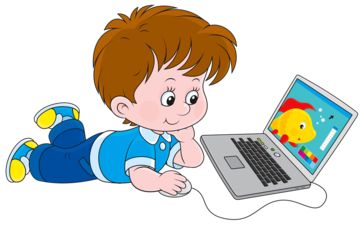 Современные дети просто обожают бродить по Интернету, общаться с друзьями и, конечно, играть в онлайн-игры. Поэтому родителям важно объяснить им правила поведения, а также напомнить об опасностях, которые подстерегают неопытных пользователей всемирной сети. Ведь точно так же, как в школе или на детской площадке, они могут принимать ошибочные решения.Бесконтрольное использование интернета может стать причиной многих очень неприятных и даже опасных ситуаций. Психологи говорят об эпидемии интернет-зависимости. А компьютерщики - о сотнях мошеннических схем, которые подстерегают беспечного пользователя в интернете.Мало кто сомневается, что длительное пребывание у экрана, неподвижность позы пользователя ПК, электромагнитные поля и излучения, мелькание изображения –негативно влияют на физическое и психологическое здоровье человека. Разработаны гигиенические требования, которые необходимо соблюдать при работе с компьютером: - школьникам среднего и старшего возраста можно разрешить проводить перед монитором до двух часов в день, устраивая 10-15 минутные перерывы каждые полчаса;- ребенок младшего возраста может находиться за компьютером не более 15 минут в день, в условиях классно-урочной деятельности - не более одного урока, а при наличии противопоказаний офтальмолога - только 10 минут, не более 3 раз в неделю;- лучше работать за компьютером в первой половине дня;- комната должна быть хорошо освещена;- мебель соответствовать росту ребенка;- расстояние от глаз ребенка до монитора - 60 см;- периодически делать зарядку для глаз;- непосредственное сидение за компьютером чередовать физическими упражнениями.Родители должны знать, чем заняты их дети. Самое простое - разговаривать с детьми: чем живет, чем интересуется, какие сайты любит посещать и почему, с кем дружит, в том числе, и в Интернете. Приучайте детей не «проводить время» в Интернете, а активно пользоваться полезными возможностями сети. Итак, как обезопасить детей в Интернете?Какие меры можно принять, чтобы оградить их от повседневных опасностей, поджидающих в Сети.Блокировка сайтов с ненадлежащим контентомДалеко не все сайты предназначены для просмотра детьми. Ваш ребенок может случайно наткнуться на сайт с ненадлежащим контентом просто через запрос в поисковой системе или пройдя по ссылке, которую отправил приятель.Не вступать в разговоры с незнакомыми людьмиВаш ребенок с удовольствием играет в новейшую онлайн-игру с друзьями, общаясь с ними через чаты?Но в этих чатах также есть киберпреступники, которые прячутся за аватарами, стараясь обманом вынудить ваших детей раскрыть личную информацию.Помогут защитные продукты, такие как Kaspersky Total Security, которые не позволяют ребенку отправлять через чаты и мессенджеры личную информацию, например, номер банковского счета, имена и адреса.Не поддавайтесь онлайн-буллингуНа игровых сайтах некоторые участники играют, просто чтобы провоцировать и издеваться над другими игроками. Таких называют «кибербулли».Контролировать и предотвращать интернет-травлю в видеоиграх сложно. Как правило, модераторы пытаются блокировать хулиганов, но при большом количестве игроков невозможно уследить за каждым.И здесь опять на помощь придут функции родительского контроля. Они отслеживают, с кем ваш ребенок общается онлайн, и позволяют вам блокировать любые нежелательные контакты.Не скачивайте вирусКиберпреступники знают, что дети часто ищут в Сети бесплатное программное обеспечение (ПО), музыку и игры. Они также знают, что дети часто доверяют ссылкам и вложениям электронной почты.Если ваш ребенок пройдет по одной из этих ссылок, он может загрузить вирус, который не поставит под угрозу безопасность не только его компьютера, но всей вашей сети.Ребенок может сделать это непреднамеренно: он всего лишь кликнул на рекламный баннер, а вредоносное ПО уже незаметно загружается на его компьютер и угрожает его безопасности.В любом случае, лучшая защита - это надежное защитное решение, которое блокирует небезопасные ссылки и проверяет каждую скачиваемую программу на наличие признаков вредоносного ПО.Разговаривайте с вашими детьми, научите их не нажимать автоматически кнопку «да» и не поддаваться на провокации кибер-хулиганов или потенциальных киберпреступников!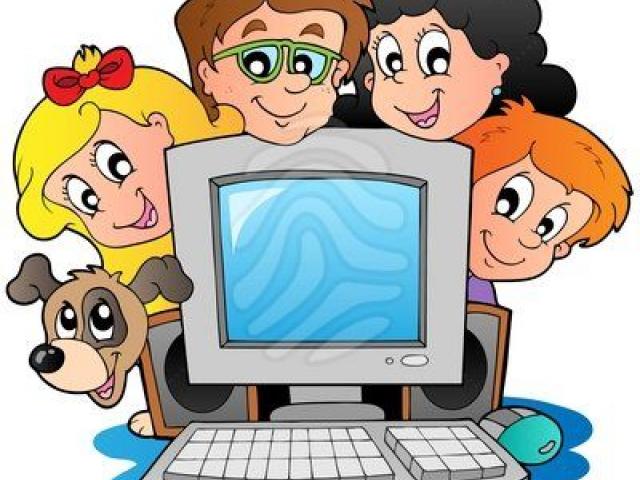 Разработчик: Соколова Л.А., заведующий ОКиМПБУ СО ВО «СРЦН «Росток» г. Череповца»